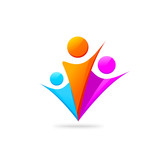 REGISTRATION FORM                     Child’s Details*optional but useful for faith celebration eventsParent/Carer’s DetailsEmergency Contact Details (in addition to Parents/Carers above)Child’s DoctorIn the event that my child is involved in a serious accident, I expect to be contacted immediately on the above telephone numbers.  Should my child require immediate medical treatment and you have not been able to contact either of the emergency contacts above, I hereby authorise the Manager or delegated member of staff to consent to emergency medical treatment on my behalf necessary to ensure the health and safety of my child. I understand this authorisation will remain valid unless I cancel it in writing.Details of any Health & Medical Information*Please note that children who have been prescribed inhalers should have a working inhaler, clearly labelled with their name, which they should bring to BHPS Xtra. In the event of my child displaying symptoms of asthma, and if their inhaler is not available or is unusable, I consent for my child to receive Salbutamol from an emergency inhaler held by the school for such emergencies.I currently have an account for School Dinner payments on ParentPay to make online payments    YES/NOSignature of Parent/Carer:				Date:________________________________________	_________________________……………………………………………………………………………………………………………………………………………………………………………………..For Beyond office use onlyDate Received: _____________________________________Approved by Assistant Manager: _______________________Date Approval Email sent: _____________________________Child’s Surname:Forename:Favoured Name:Class:DOB/ Age currently:Male/Female:Nationality & Religion*:Title:Surname:Forename:Title:Surname:Forename:Home address:Home address:Home address:Home address (if different):Home address (if different):Home address (if different):Does your child normally live at this address? Yes/NoDoes your child normally live at this address? Yes/NoDoes your child normally live at this address? Yes/NoDoes your child normally live at this address? Yes/NoDoes your child normally live at this address? Yes/NoDoes your child normally live at this address? Yes/NoHome No:Mobile No:Work No:Home No:Mobile No:Work No:Email address (clearly please):Email address (clearly please):Email address (clearly please):Email address (clearly please):Email address (clearly please):Email address (clearly please):Title:Surname:Forename:Title:Surname:Forename:Home address:Home address:Home address:Home address:Home address:Home address:Relationship to child:Relationship to child:Relationship to child:Relationship to child:Relationship to child:Relationship to child:Home No:Mobile No:Work No:Home No:Mobile No:Work No:Name of Doctor & Surgery:Name of Doctor & Surgery:Address:Telephone:Any special education needs?Any physical disability needs?Medical conditions?Regular medication – please specify*?Dietary requirements or restrictions/allergiesAny other information?